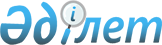 Ақмола облысы бойынша қоршаған ортаға эмиссия үшін төлемақы ставкаларын бекіту туралы
					
			Күшін жойған
			
			
		
					Ақмола облыстық мәслихатының 2012 жылғы 7 желтоқсандағы № 5С-8-5 шешімі. Ақмола облысының Әділет департаментінде 2013 жылғы 11 қаңтарда № 3599 болып тіркелді. Күші жойылды - Ақмола облыстық мәслихатының 2015 жылғы 30 қыркүйектегі № 5С-41-7 шешімімен      Ескерту. Күші жойылды - Ақмола облыстық мәслихатының 30.09.2015 № 5С-41-7 (ресми жарияланған күннен бастап қолданысқа енгізіледі) шешімімен.      РҚАО ескертпесі.

      Құжаттың мәтінінде түпнұсқаның пунктуациясы мен орфографиясы сақталған.

      «Салық және бюджетке төленетін басқа да міндетті төлемдер туралы» Қазақстан Республикасының 2008 жылғы 10 желтоқсандағы Кодексінің (Салық кодексі) 495 бабының 9 тармағына, «Қазақстан Республикасындағы мемлекеттік басқару және өзін-өзі басқару туралы» Қазақстан Республикасының 2001 жылғы 23 қаңтардағы Заңының 6 бабының 5 тармағына сәйкес Ақмола облыстық мәслихаты ШЕШІМ ЕТТІ:



      1. Ақмола облысы бойынша энергия сақтау және энергия тиімділігін арттыру саласында келісім жасаған субъектілер мен осы сияқты келісімдер аясындағы объектілерден басқалары үшін қоршаған ортаға эмиссия үшін төлемақы ставкалары осы шешімінің қосымшасына сәйкес бекітілсін.



      2. Осы шешім Ақмола облысының Әділет департаментінде мемлекеттік тiркелген күннен бастап күшіне енеді және ресми жарияланған күннен бастап қолданысқа енгізіледі.      Ақмола облыстық

      мәслихаты сессиясының

      төрағасы                                   А.Тайшытаев      Ақмола облыстық

      мәслихатының

      хатшысы                                    Н.Дьячек      «КЕЛІСІЛДІ»      Ақмола облысы экономика

      және бюджеттік жоспарлау

      басқармасы бастығының м.а.                 Б.Малғаждаров      Ақмола облысы бойынша

      Салық департаментінің

      бастығы                                    Д.Нұрмолдин      Ақмола облысы

      табиғи ресурстар және

      табиғатты пайдалануды реттеу

      басқармасының бастығы                      Ә.Сағитов

Ақмола облыстық мәслихатының

2012 жылғы 7 желтоқсандағы 

№ 5С-8-5 шешіміне     

қосымша           Ақмола облысы бойынша қоршаған ортаға эмиссия ставкалары

      1. Тұрақты көздерден ластағыш заттардың шығарындылары үшін төлемақы ставкалары мыналарды құрайды:

      2. Қозғалмалы көздерден атмосфералық ауаға ластағыш заттардың шығарындылары үшін төлемақы ставкалары мыналарды құрайды:

      3. Ластағыш заттардың шығарындылары үшін төлемақы ставкалары мыналарды құрайды:

      4. Өндіріс және тұтыну қалдықтарын орналастырғаны үшін төлемақы ставкалары мыналарды құрайды:Ескертпе:

      АЕК – айлық есептік көрсеткіш
					© 2012. Қазақстан Республикасы Әділет министрлігінің «Қазақстан Республикасының Заңнама және құқықтық ақпарат институты» ШЖҚ РМК
				Рет

№Ластағыш заттардың түрлері1 тонна үшін төлемақы ставкалары (АЕК)1 килограмм үшін төлемақы ставкалары (АЕК)12341.Күкірт тотықтары122.Азот тотықтары123.Шаң және күл64.Қорғасын және оның қосындылары2391,65.Күкіртсутегі74,46.Фенолдар199,27.Көмірсутектер0,1928.Формальдегид199,29.Көміртегі тотықтары0,19210.Метан0,01211.Күйе14,412.Темір тотықтары1813.Аммиак14,414.Алты валентті хром478,815.Мыс тотықтары358,816.Бенз(а)пирен597,96Рет

№Отын түрлеріПайдаланылған отынның 1 тоннасы үшін ставка (АЕК)1231.Этилденбеген бензин үшін0,3962.Дизель отыны үшін0,543.Сұйытылған, сығылған газ үшін0,288Рет

№Ластағыш заттардың түрлері1 тонна үшін төлемақы ставкалары (АЕК)1231.Нитриттар8042.Мырыш16083.Мыс16082,44.Оттегіне биологиялық сұраныс4,85.Тұзды аммоний40,86.Мұнай өнімдері321,67.Нитраттар1,28.Жалпы темір160,89.Сульфаттар (анион)0,4810.Өлшенген заттар1,211.Синтетикалық бетісті-белсенді заттар32,412.Хлоридтер (анион)0,1213.Алюминий32,4Рет

№Қалдықтардың түрлеріТөлемақы ставкалары (АЕК)Төлемақы ставкалары (АЕК)Рет

№Қалдықтардың түрлері1 тонна үшін1 гигабек- керель (Гбк) үшін1.Өндіріс пен тұтынудың қалдықтарын полигондарда, жинақтауыштарда, санкцияланған үйінділерде және арнайы берілген орындарда орналастырғаны үшін:1.1.Коммуналдық қалдықтар (тұрмыстық қатты қалдықтар, тазарту құрылғыларының кәріздік тұнбасы)0,2281.2.Қауіптілік деңгейін ескере отырып, өнеркәсіптік қалдықтар:1.2.1.«қызыл» тізім8,41.2.2.«янтарь» тізім4,81.2.3.«жасыл» тізім1,21.2.4.жіктелмегендер0,541.3.Бұдан басқа:1.3.1.аршынды жыныстар0,00241.3.2.жанас таужыныстары0,01561.3.3.байыту қалдықтары0,0121.3.4.шлактар, шламдар0,02281.3.5.күл мен күлшлактар0,3961.3.6.ауыл шаруашылығы өндірісінің қалдықтары0,01082.Радиоактивтік қалдықтарды орналастырғаны үшін, гигабеккерельмен (Гбк):2.1.Трансуранды0,4562.2.Альфа-радиоактивті0,2282.3.Бета-радиоактивті0,0242.4.Шынақты радиоактивті көздер0,228